Załącznik nr 3 do Regulaminu uczestnictwa w zajęciach edukacyjnych na terenie Nadleśnictwa Kędzierzyn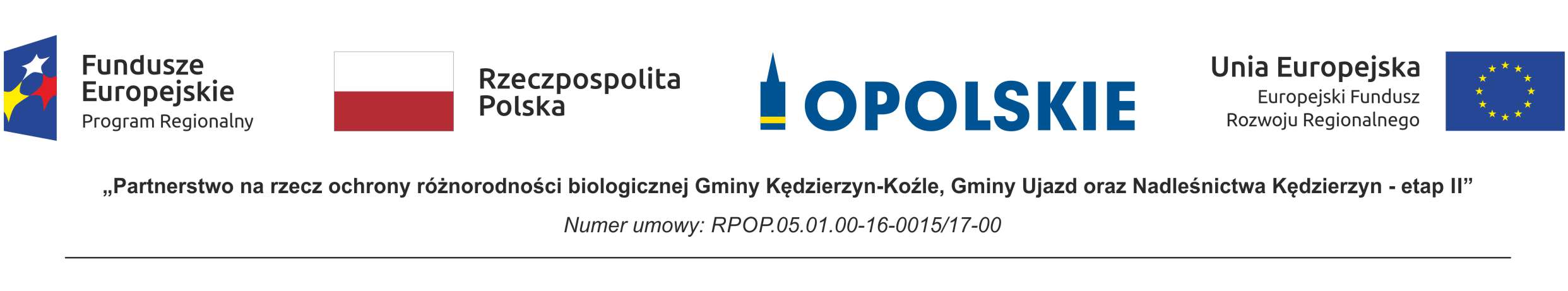 WNIOSEK O PRZEPROWADZENIE ZAJĘĆ EDUKACYJNYCHW NADLEŚNICTWIE KĘDZIERZYN*	Niepotrzebne skreślić.Działania w zakresie edukacji ekologicznej oraz ochrony bioróżnorodności  prowadzone przez Nadleśnictwo Kędzierzyn realizowane są w ramach projektu  „Partnerstwo na rzecz ochrony różnorodności biologicznej Gminy Kędzierzyn-Koźle, Gminy Ujazd oraz Nadleśnictwa Kędzierzyn – etap II, dofinansowane ze środków Regionalnego Programu Operacyjnego Województwa Opolskiego na lata 2014-2020”.Niniejszym oświadczam, że zapoznałem się i akceptuję „Regulamin uczestnictwa w zajęciach edukacyjnych na terenie Nadleśnictwa Kędzierzyn”……………………………, …………….20…r.		…………………..……………(Miejscowość, data)						   	   (Podpis zgłaszającego/zamawiającego)Nazwa podmiotu składającego wniosekAdres składającego wniosekForma organizacyjno-prawna podmiotuzgłaszający / zamawiający*Imię i nazwisko opiekuna grupyTelefonE-mailLiczba uczestników zajęćLiczba opiekunówWiek uczestnikówProponowana tematyka zajęć z zakresu edukacji przyrodniczo-leśnejMiejsce przeprowadzenia zajęć(proszę zaznaczyć a, b lub c)a) sala lub izba edukacyjna znajdująca się na terenie wybranego nadleśnictwaMiejsce przeprowadzenia zajęć(proszę zaznaczyć a, b lub c)b) ścieżka edukacyjna znajdująca się na terenie wybranego nadleśnictwaMiejsce przeprowadzenia zajęć(proszę zaznaczyć a, b lub c)c) zajęcia w tereniePrzygotowanie ogniska w miejscu wyznaczonym**tak / nie**Uwagi wnioskującego: